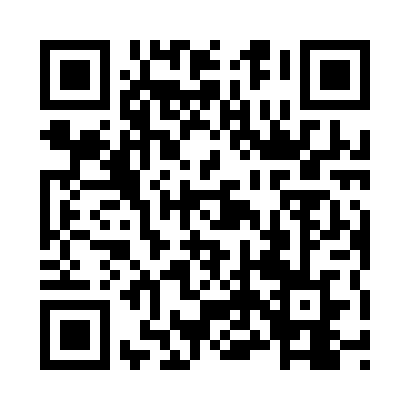 Prayer times for Afon Twymyn, UKWed 1 May 2024 - Fri 31 May 2024High Latitude Method: Angle Based RulePrayer Calculation Method: Islamic Society of North AmericaAsar Calculation Method: HanafiPrayer times provided by https://www.salahtimes.comDateDayFajrSunriseDhuhrAsrMaghribIsha1Wed3:405:421:126:218:4310:462Thu3:375:401:126:228:4410:493Fri3:345:381:126:238:4610:524Sat3:315:371:126:248:4810:555Sun3:275:351:126:258:4910:586Mon3:245:331:126:268:5111:017Tue3:215:311:116:278:5311:028Wed3:215:291:116:288:5411:039Thu3:205:271:116:298:5611:0410Fri3:195:261:116:308:5811:0511Sat3:185:241:116:318:5911:0612Sun3:175:221:116:329:0111:0613Mon3:165:211:116:339:0311:0714Tue3:155:191:116:339:0411:0815Wed3:155:181:116:349:0611:0916Thu3:145:161:116:359:0711:1017Fri3:135:151:116:369:0911:1018Sat3:125:131:116:379:1011:1119Sun3:125:121:116:389:1211:1220Mon3:115:101:126:399:1311:1321Tue3:105:091:126:409:1511:1322Wed3:105:081:126:419:1611:1423Thu3:095:061:126:419:1811:1524Fri3:095:051:126:429:1911:1625Sat3:085:041:126:439:2011:1626Sun3:085:031:126:449:2211:1727Mon3:075:021:126:459:2311:1828Tue3:075:011:126:459:2411:1829Wed3:065:001:126:469:2611:1930Thu3:064:591:136:479:2711:2031Fri3:054:581:136:479:2811:20